#GoFiSH Smart – Selphire  Safer selfies Reporting If in doubt give an adult a shoutPersonal information Go Find Internet Safety Help Consent Share aware Privacy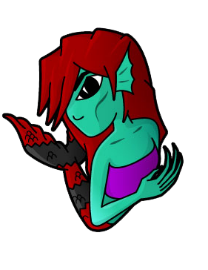 